ALCALDIA MUNICIPAL DE USULUTÁN Miembros del concejo municipal y World Visión, hicieron entrega de paquetes alimenticios en Caserío La arenera y Cantón Capitán lazo. Con el objetivo de apoyar y beneficiar a las familias por la pandemia por COVID-19.Fecha de ejecución: 03 de julio 2020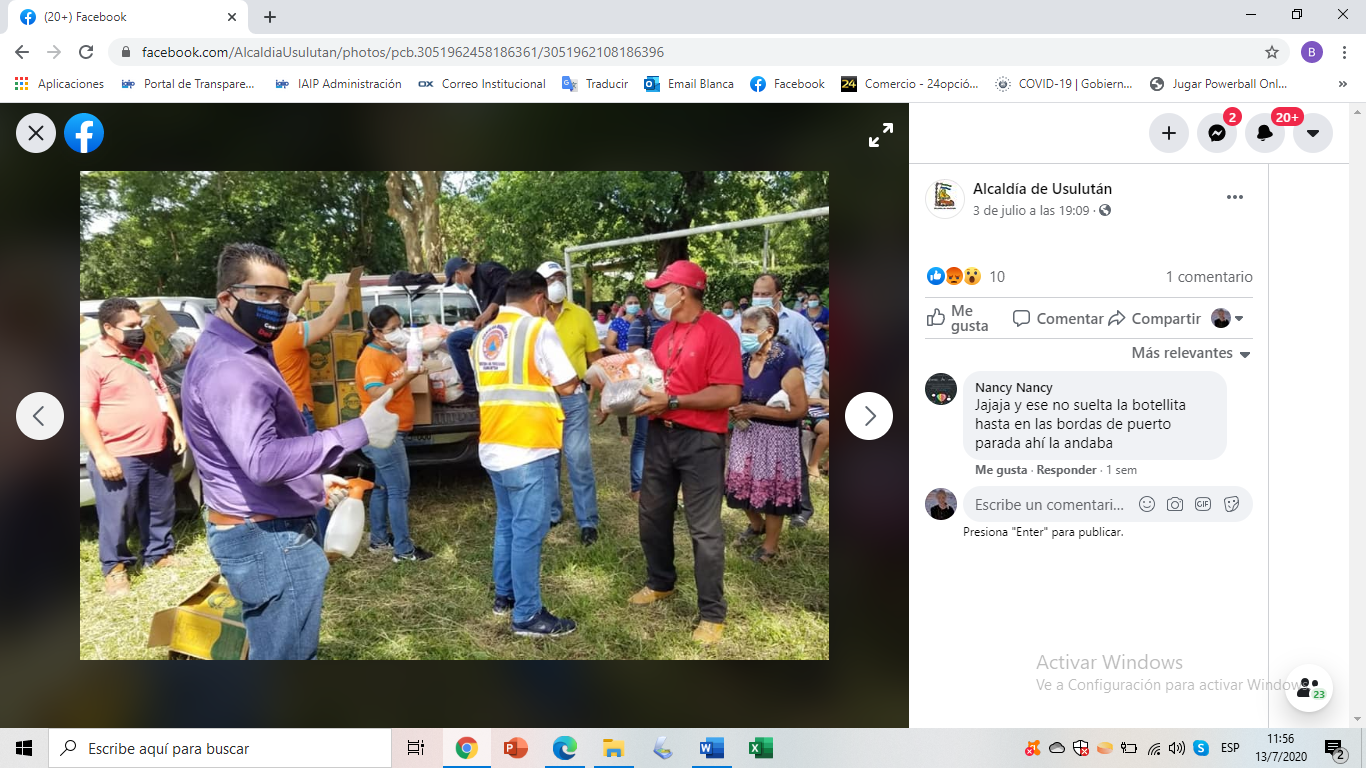 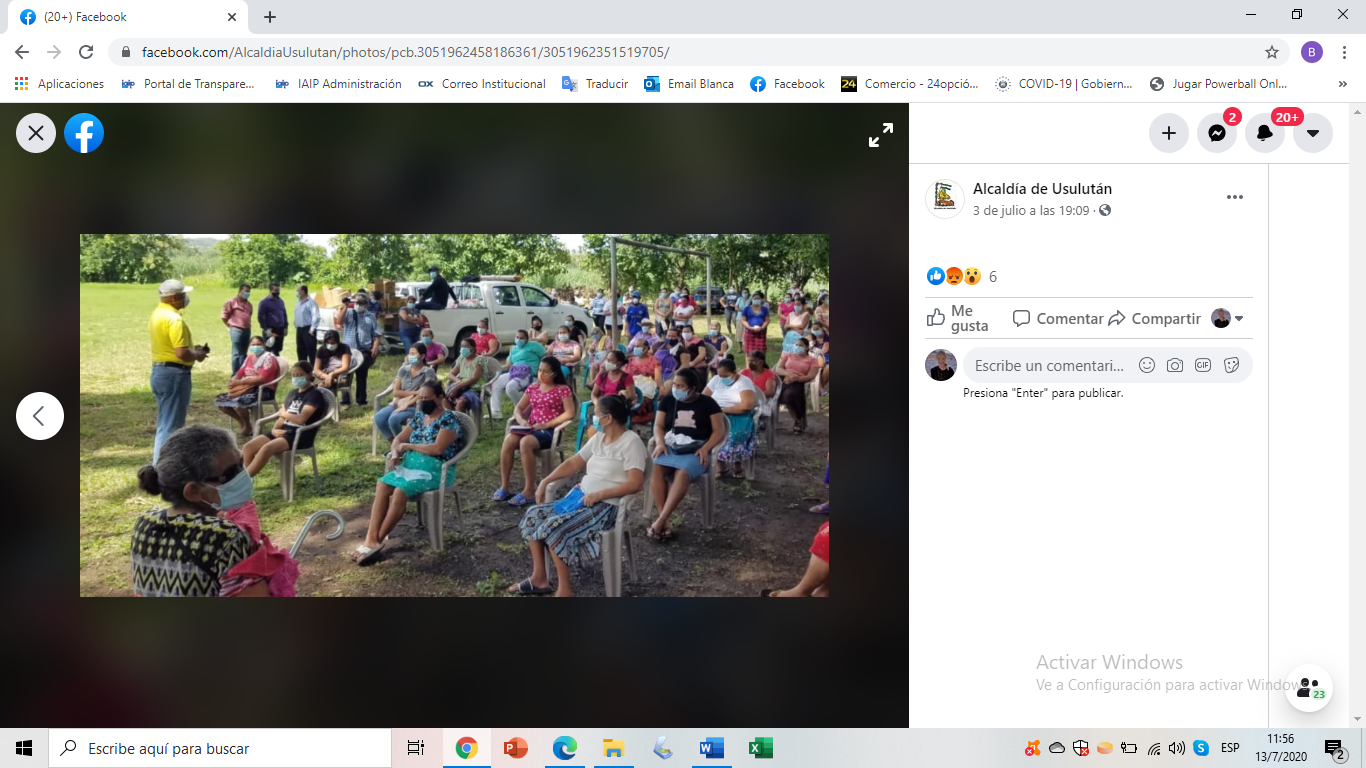 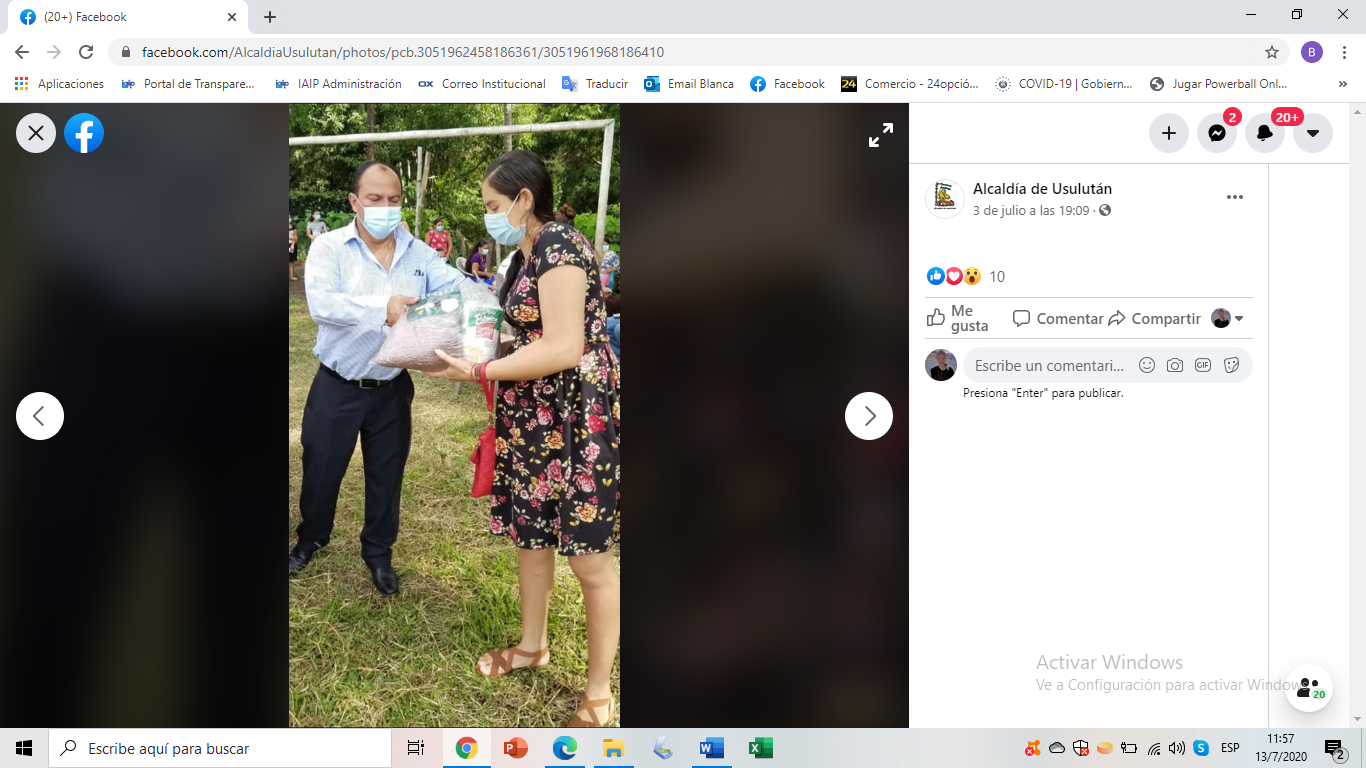 